Teacher Name:  	        Class:                     Subject:	                          Date: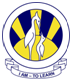 Ms Seema Adil	7	Science	27th April, 2018.Q1    Define the following terms.Geothermal energy_____________________________________________________________________________ _____________________________________________________________________________ _____________________________________________________________________________ Bio gas_____________________________________________________________________________ _____________________________________________________________________________ _____________________________________________________________________________ Solar heater_____________________________________________________________________________ _____________________________________________________________________________ _____________________________________________________________________________Salter ducks_____________________________________________________________________________ _____________________________________________________________________________ _____________________________________________________________________________ 5.Wind energy_____________________________________________________________________________ _____________________________________________________________________________ _____________________________________________________________________________